ПРАВИТЕЛЬСТВО РЕСПУБЛИКИ КОМИПОСТАНОВЛЕНИЕот 27 января 2020 г. N 26ОБ УТВЕРЖДЕНИИ ПОРЯДКА ПРЕДОСТАВЛЕНИЯ ГРАНТОВ В ФОРМЕСУБСИДИЙ ЗА СЧЕТ СРЕДСТВ РЕСПУБЛИКАНСКОГО БЮДЖЕТАРЕСПУБЛИКИ КОМИ В СФЕРЕ СРЕДСТВ МАССОВОЙ ИНФОРМАЦИИИ ПРИЗНАНИИ УТРАТИВШИМИ СИЛУ НЕКОТОРЫХ ПОСТАНОВЛЕНИЙПРАВИТЕЛЬСТВА РЕСПУБЛИКИ КОМИВ соответствии с пунктом 7 статьи 78 и пунктом 4 статьи 78.1 Бюджетного кодекса Российской Федерации Правительство Республики Коми постановляет:(в ред. Постановления Правительства РК от 11.03.2020 N 87)1. Утвердить Порядок предоставления грантов в форме субсидий за счет средств республиканского бюджета Республики Коми в сфере средств массовой информации согласно приложению N 1 к настоящему постановлению.2. Признать утратившими силу некоторые постановления Правительства Республики Коми по перечню согласно приложению N 2.3. Настоящее постановление вступает в силу со дня его официального опубликования.Первый заместительПредседателя ПравительстваРеспублики Коми -Руководитель АдминистрацииГлавы Республики КомиМ.ПОРЯДИНУтвержденПостановлениемПравительства Республики Комиот 27 января 2020 г. N 26(приложение N 1)ПОРЯДОКПРЕДОСТАВЛЕНИЯ ГРАНТОВ В ФОРМЕ СУБСИДИЙ ЗА СЧЕТСРЕДСТВ РЕСПУБЛИКАНСКОГО БЮДЖЕТА РЕСПУБЛИКИ КОМИВ СФЕРЕ СРЕДСТВ МАССОВОЙ ИНФОРМАЦИИ1. Настоящий Порядок устанавливает цели, условия и правила предоставления из республиканского бюджета Республики Коми грантов в форме субсидий на финансовое обеспечение затрат на реализацию социально значимых проектов, связанных с производством, распространением и тиражированием в средствах массовой информации (далее - грант).(п. 1 в ред. Постановления Правительства РК от 23.08.2021 N 403)1-1. Сведения о грантах размещаются на едином портале бюджетной системы Российской Федерации в информационно-телекоммуникационной сети "Интернет" (http://budget.gov.ru) (далее - единый портал) не позднее 15-го рабочего дня, следующего за днем принятия закона Республики Коми о республиканском бюджете Республики Коми на очередной финансовый год и плановый период (о внесении изменений в закон Республики Коми о республиканском бюджете Республики Коми на текущий финансовый год и плановый период).(п. 1-1 в ред. Постановления Правительства РК от 25.10.2022 N 526)2. Целью предоставления грантов является финансовое обеспечение затрат на реализацию социально значимых проектов, связанных с производством, распространением и тиражированием в средствах массовой информации (далее - СМИ), с обязательным условием их концептуальной целостности и уникальности содержания.Под социально значимым проектом понимается комплекс мероприятий, направленных на решение социально значимых задач, таких как:формирование здорового образа жизни, ценностей семьи, материнства и детства, законопослушного поведения, национальной и религиозной толерантности;пропаганда патриотизма, духовности, нравственности, экологической безопасности, отказа от вредных привычек;популяризация культурного наследия народов России, внутреннего туризма в Республике Коми, уважительного и добросовестного отношения к труду;популяризация предпринимательства, благотворительной деятельности и добровольчества;профилактика терроризма, экстремизма;привлечение внимания общества к наиболее актуальным и острым социальным проблемам, проблемам людей пожилого возраста;создание доступной среды для людей с ограниченными возможностями;повышение правовой, финансовой, потребительской грамотности населения;поддержка научной и инновационной деятельности;информирование о реализации государственной политики, деятельности социально ориентированных некоммерческих организаций и гражданских активистов.Комплекс мероприятий включает в себя производство и размещение цикла тематических информационных материалов, требующих привлечения творческого потенциала редакций и созданных интеллектуальным трудом редакций, иные мероприятия, направленные на реализацию социально значимого проекта.Срок реализации социально значимого проекта - до 31 декабря текущего года. В 2021 году срок реализации социально значимого проекта определяется соглашением о предоставлении грантов.(в ред. Постановлений Правительства РК от 09.09.2020 N 449, от 23.08.2021 N 403)3. Гранты предоставляются Министерством цифрового развития, связи и массовых коммуникаций Республики Коми (далее - Министерство), осуществляющим функции главного распорядителя бюджетных средств, до которого в соответствии с бюджетным законодательством Российской Федерации как получателя бюджетных средств доведены в установленном порядке лимиты бюджетных обязательств на предоставление грантов на соответствующий финансовый год на цель, указанную в пункте 2 настоящего Порядка.Гранты предоставляются на основании заключаемого между Министерством и получателем грантов соглашения о предоставлении грантов (далее - Соглашение) в соответствии с типовой формой, утвержденной Министерством финансов Республики Коми.(п. 3 в ред. Постановления Правительства РК от 23.08.2021 N 403)3-1. К категории получателей грантов относятся юридические лица, индивидуальные предприниматели, физические лица, некоммерческие организации, не являющиеся казенными учреждениями, бюджетные и автономные учреждения, включая учреждения, в отношении которых Министерство не осуществляет функции и полномочия учредителя, осуществляющие деятельность в сфере средств массовой информации.(п. 3-1 в ред. Постановления Правительства РК от 25.10.2022 N 526)4. Результатом предоставления грантов являются реализованные получателями грантов социально значимые проекты, связанные с производством, распространением и тиражированием в средствах массовой информации.Конечное значение результата (далее - значение результата) предоставления гранта и точная дата завершения устанавливается в Соглашении.(п. 4 в ред. Постановления Правительства РК от 25.10.2022 N 526)5. Гранты предоставляются по результатам конкурсного отбора.Организатором проведения конкурсного отбора является Министерство.(в ред. Постановления Правительства РК от 23.08.2021 N 403)Министерство определяет тематические направления социально значимых проектов, по которым проводится конкурсный отбор, общий объем суммы грантов по соответствующему тематическому направлению, формирует и утверждает состав Комиссии по отбору социально значимых проектов (далее - Комиссия), регламент ее работы, а также обеспечивает организационно-техническое сопровождение деятельности Комиссии.(в ред. Постановлений Правительства РК от 09.09.2020 N 449, от 23.08.2021 N 403)Конкурсный отбор проводится в два этапа:первый этап - подача заявок на получение гранта лицами, указанными в пункте 3-1 настоящего Порядка (далее - участники отбора);(в ред. Постановлений Правительства РК от 09.09.2020 N 449, от 23.08.2021 N 403)второй этап - рассмотрение и оценка заявок Комиссией, определение победителей конкурсного отбора.(в ред. Постановлений Правительства РК от 09.09.2020 N 449, от 23.08.2021 N 403)6. Комиссия является коллегиальным органом, сформированным на постоянной основе.Персональный состав Комиссии, регламент ее работы утверждаются Министерством и размещаются на официальном сайте Министерства в информационно-телекоммуникационной сети "Интернет" (https://digital.rkomi.ru) (далее - официальный сайт Министерства) в течение 3 рабочих дней со дня их утверждения.(в ред. Постановления Правительства РК от 23.08.2021 N 403)Комиссия формируется из числа лиц, являющихся представителями органов исполнительной власти Республики Коми, общественных объединений, а также иных организаций.Комиссия состоит из председателя Комиссии, заместителя председателя Комиссии и других членов Комиссии. В состав Комиссии входят не менее пяти человек.7. Условиями предоставления грантов являются:принятие Комиссией решения о признании участника отбора победителем конкурсного отбора;заключение Соглашения.(в ред. Постановления Правительства РК от 23.08.2021 N 403)абзац исключен. - Постановление Правительства РК от 23.08.2021 N 403.8. Направления расходов, источником финансового обеспечения которых является грант:а) оплата труда, в соответствии с заключенными трудовыми договорами, локальными нормативными актами, содержащими нормы трудового права, с учетом страховых взносов на обязательное пенсионное страхование, обязательное медицинское страхование и обязательное социальное страхование на случай временной нетрудоспособности и в связи с материнством, а также несчастных случаев на производстве и профессиональных заболеваний;б) оплата работ, товаров и услуг, непосредственно связанных с производством, распространением и тиражированием в СМИ социально значимых проектов;в) арендная плата помещений;г) командировочные расходы (проезд, суточные, проживание);д) содержание и (или) эксплуатация сетей вещания;е) услуги информационных агентств, телеканалов и радиоканалов.(п. 8 в ред. Постановления Правительства РК от 23.08.2021 N 403)9. Требования, которым должен соответствовать участник отбора на первое число месяца, в котором подается заявка:(в ред. Постановления Правительства РК от 23.08.2021 N 403)1) участник отбора не является иностранным юридическим лицом, в том числе местом регистрации которого является государство или территория, включенные в утверждаемый Министерством финансов Российской Федерации перечень государств и территорий, используемых для промежуточного (офшорного) владения активами в Российской Федерации (далее - офшорные компании), а также российским юридическим лицом, в уставном (складочном) капитале которого доля прямого или косвенного (через третьих лиц) участия офшорных компаний в совокупности превышает 25 процентов (если иное не предусмотрено законодательством Российской Федерации). При расчете доли участия офшорных компаний в капитале российских юридических лиц не учитывается прямое и (или) косвенное участие офшорных компаний в капитале публичных акционерных обществ (в том числе со статусом международной компании), акции которых обращаются на организованных торгах в Российской Федерации, а также косвенное участие таких офшорных компаний в капитале других российских юридических лиц, реализованное через участие в капитале указанных публичных акционерных обществ;(пп. 1 в ред. Постановления Правительства РК от 23.03.2023 N 136)2) участник отбора не получает средства из республиканского бюджета Республики Коми в соответствии с иными правовыми актами на цель, указанную в пункте 2 настоящего Порядка;(в ред. Постановления Правительства РК от 23.08.2021 N 403)3) у участника отбора должна отсутствовать просроченная задолженность по возврату в республиканский бюджет Республики Коми субсидий, бюджетных инвестиций, предоставленных в том числе в соответствии с иными правовыми актами, а также иная просроченная (неурегулированная) задолженность по денежным обязательствам перед Республикой Коми;(пп. 3 в ред. Постановления Правительства РК от 23.08.2021 N 403)4) у участника отбора (юридического лица или индивидуального предпринимателя) отсутствует неисполненная обязанность по уплате налогов, сборов, страховых взносов, пеней, штрафов и процентов, подлежащих уплате в соответствии с законодательством Российской Федерации о налогах и сборах;(в ред. Постановления Правительства РК от 23.08.2021 N 403)5) участник отбора - юридическое лицо не должен находиться в процессе реорганизации (за исключением реорганизации в форме присоединения к юридическому лицу, являющемуся участником отбора, другого юридического лица), ликвидации, в отношении него не введена процедура банкротства, деятельность участника отбора не приостановлена в порядке, предусмотренном законодательством Российской Федерации, а участник отбора - индивидуальный предприниматель не должен прекратить деятельность в качестве индивидуального предпринимателя.(пп. 5 в ред. Постановления Правительства РК от 23.08.2021 N 403)Абзац исключен. - Постановление Правительства РК от 23.08.2021 N 403.Дополнительным требованием к участнику отбора, являющемуся бюджетным или автономным учреждением, в отношении которого Министерство не является органом, осуществляющим функции и полномочия учредителя, является условие о предоставлении согласия органа, осуществляющего функции и полномочия учредителя в отношении этого учреждения, на участие в конкурсном отборе, оформленного на бланке указанного органа.(в ред. Постановления Правительства РК от 23.08.2021 N 403)10. Для участия в конкурсном отборе необходимы следующие документы:1) заявка на получение гранта (далее - заявка) по форме согласно приложению к настоящему Порядку, включающая в том числе согласие участника отбора на публикацию (размещение) в информационно-телекоммуникационной сети "Интернет" информации об участнике отбора, о подаваемой участником отбора заявке, иной информации об участнике отбора, связанной с соответствующим конкурсным отбором, а также согласие на обработку персональных данных (для физических лиц);2) копия устава (для юридических лиц), копия паспорта (для физического лица);3) копия свидетельства о регистрации СМИ либо копия выписки из реестра зарегистрированных СМИ (для периодических печатных средств массовой информации и сетевых изданий, информационных агентств, теле-, радиоорганизаций), копия лицензии на осуществление телевизионного вещания, радиовещания (для теле-, радиоорганизаций, теле-, радиовещателей);4) описание социально значимого проекта, включающее в себя мероприятия, планируемые к проведению участником отбора при реализации социально значимого проекта;5) смета расходов на реализацию социально значимого проекта с обоснованием затрат;6) письменное согласие органа, осуществляющего функции и полномочия учредителя бюджетного или автономного учреждения (за исключением учреждения, функции и полномочия которого осуществляет Министерство), на участие соответствующего учреждения в конкурсном отборе, оформленное на бланке указанного органа (для бюджетных и автономных учреждений);7) копия документа, подтверждающего полномочия лица на осуществление действий от имени участника отбора в соответствии с законодательством Российской Федерации, в случае передачи прав иному лицу - дополнительно доверенность на право подачи и подписания документов от имени участника отбора;8) справка, подтверждающая отсутствие у участника отбора просроченной задолженности по возврату в республиканский бюджет Республики Коми субсидий, бюджетных инвестиций, предоставленных в том числе в соответствии с иными правовыми актами, а также иной просроченной (неурегулированной) задолженности по денежным обязательствам перед Республикой Коми по состоянию на первое число месяца, в котором подается заявка;9) справка, подтверждающая, что участник отбора не получает средства из республиканского бюджета Республики Коми в соответствии с иными правовыми актами на цель, указанную в пункте 2 настоящего Порядка, по состоянию на первое число месяца, в котором подается заявка;10) выписка из Единого государственного реестра юридических лиц в отношении участника отбора по состоянию на первое число месяца, в котором подается заявка;11) справка, подтверждающая отсутствие у участника отбора (юридического лица или индивидуального предпринимателя) неисполненной обязанности по уплате налогов, сборов, страховых взносов, пеней, штрафов и процентов, подлежащих уплате в соответствии с законодательством Российской Федерации о налогах и сборах, по состоянию на первое число месяца, в котором подается заявка.Документы, указанные в подпунктах 1 - 7 настоящего пункта, представляются участником отбора самостоятельно.Документы, указанные в подпунктах 8 - 11 настоящего пункта (сведения, содержащиеся в этих документах), в течение 5 рабочих дней со дня поступления от участника отбора документов запрашиваются Министерством в рамках межведомственного информационного взаимодействия у государственных органов и иных органов, в распоряжении которых данные документы (сведения) находятся, если соответствующие документы не были представлены участником отбора самостоятельно.Документы, указанные в подпунктах 1, 4, 5, 8, 9 и 11 настоящего пункта, подписываются участником отбора.Представленные участником отбора документы не должны иметь исправления, повреждения, помарки, препятствующие их прочтению.В случае если участник отбора является юридическим лицом или индивидуальным предпринимателем, копии документов, указанные в подпунктах 2 и 3 настоящего пункта, заверяются участником отбора.В случае если участник отбора является физическим лицом, копии документов, указанные в подпунктах 2 и 3 настоящего пункта, должны быть заверены в установленном законодательством Российской Федерации порядке или представлены с оригиналом, если копии не заверены. Оригиналы указанных документов возвращаются участнику отбора - физическому лицу непосредственно на приеме документов.Участник отбора несет ответственность за достоверность представленных сведений и документов.(п. 10 в ред. Постановления Правительства РК от 23.08.2021 N 403)11. Министерство принимает решение о проведении конкурсного отбора, оформленное в виде приказа Министерства, и размещает объявление о проведении конкурсного отбора на едином портале и на официальном сайте Министерства не менее чем за 5 рабочих дней до дня начала срока подачи документов.Объявление о проведении конкурсного отбора должно содержать:а) сроки проведения конкурсного отбора, а также информацию о возможности проведения нескольких этапов конкурсного отбора с указанием сроков и порядка их проведения;(пп. "а" в ред. Постановления Правительства РК от 25.10.2022 N 526)а-1) дату начала подачи или окончания приема заявок участников отбора, которая не может быть ранее 30-го календарного дня, следующего за днем размещения объявления о проведении конкурсного отбора;(пп. "а-1" введен Постановлением Правительства РК от 25.10.2022 N 526)б) наименование, место нахождения, почтовый адрес, адрес электронной почты Министерства;в) результаты предоставления грантов;г) доменное имя, и (или) сетевой адрес, и (или) указатели страниц сайта в информационно-телекоммуникационной сети "Интернет", на котором обеспечивается проведение конкурсного отбора;д) требования к участникам конкурсного отбора и перечень документов, представляемых участниками отбора для подтверждения их соответствия указанным требованиям;е) порядок подачи заявок участниками отбора и требования, предъявляемые к форме и содержанию заявок, подаваемых участниками отбора. При этом подаваемые участниками отбора заявки обязательно должны включать согласие на публикацию (размещение) в информационно-телекоммуникационной сети "Интернет" информации об участнике отбора, о подаваемой участником отбора заявке, иной информации об участнике отбора, связанной с соответствующим конкурсным отбором, а также согласие на обработку персональных данных (для физических лиц);ж) порядок отзыва заявок участников отбора, порядок возврата заявок участников отбора, определяющий в том числе основания для возврата заявок участников отбора, порядок внесения изменений в заявки участников отбора;з) правила рассмотрения и оценки заявок участников отбора;и) порядок предоставления участникам отбора разъяснений положений объявления о проведении конкурсного отбора, даты начала и окончания срока такого предоставления;к) срок, в течение которого победитель (победители) конкурсного отбора должен подписать Соглашение;л) условия признания победителя (победителей) отбора уклонившимся от заключения Соглашения;м) дата размещения результатов конкурсного отбора на едином портале и официальном сайте Министерства;н) тематические направления, по которым проводится конкурсный отбор;о) общий объем суммы грантов по соответствующему тематическому направлению.(п. 11 в ред. Постановления Правительства РК от 23.08.2021 N 403)12. Участник отбора имеет право представить на конкурсный отбор несколько заявок. При этом по каждому тематическому направлению участник отбора может подать только одну заявку, в составе которой для участия в конкурсном отборе представляется только один социально значимый проект.13. Документы могут быть представлены в Министерство участником отбора лично или посредством почтового отправления с уведомлением о вручении.(в ред. Постановления Правительства РК от 23.08.2021 N 403)14. Документы регистрируются Министерством в день их поступления в Министерство. Днем представления документов в Министерство считается день их регистрации в Министерстве.(в ред. Постановления Правительства РК от 23.08.2021 N 403)Участнику отбора в день подачи документов выдается расписка с указанием перечня принятых документов, даты и времени их поступления в Министерство (далее - расписка).(в ред. Постановления Правительства РК от 23.08.2021 N 403)Абзац исключен. - Постановление Правительства РК от 23.08.2021 N 403.В случае направления документов через организацию почтовой связи, иную организацию, осуществляющую доставку корреспонденции, документы регистрируются Министерством в день их поступления в Министерство в порядке очередности их поступления. Расписка направляется в адрес участника отбора почтовым отправлением или в форме электронного документа по адресу электронной почты, указанному в заявке, в течение 3 рабочих дней со дня регистрации документов в Министерстве.(в ред. Постановления Правительства РК от 23.08.2021 N 403)15. Министерство в течение 7 рабочих дней со дня поступления документов проверяет участника отбора и представленные им документы на предмет соответствия требованиям, установленным пунктами 3-1, 9 и 10 настоящего Порядка, достоверности представленной участником отбора информации и принимает решение о передаче представленных документов в Комиссию или об отказе в допуске участника отбора к участию в конкурсном отборе и возврате заявки участнику отбора.Проверка достоверности представленной участником отбора информации осуществляется путем проверки представленных документов на предмет наличия в них противоречивых сведений и (или) направления официальных запросов в соответствующие органы, в распоряжении которых находятся такие документы (информация), и (или) сверки с открытыми данными, представленными на официальных сайтах данных органов в информационно-телекоммуникационной сети "Интернет".(п. 15 в ред. Постановления Правительства РК от 23.08.2021 N 403)16. Основаниями для принятия решения об отказе в допуске участника отбора к участию в конкурсном отборе и возврате заявки участнику отбора являются:(в ред. Постановлений Правительства РК от 09.09.2020 N 449, от 23.08.2021 N 403)1) несоответствие представленных участником отбора документов требованиям к документам, определенным пунктом 10 настоящего Порядка, или непредставление (представление не в полном объеме) указанных документов;2) несоответствие участника отбора требованиям, предусмотренным пунктами 3-1 и 9 настоящего Порядка;(в ред. Постановления Правительства РК от 23.08.2021 N 403)3) недостоверность представленной участником отбора информации, в том числе информации о месте нахождения и адресе юридического лица;(пп. 3 в ред. Постановления Правительства РК от 23.08.2021 N 403)4) представление участником отбора документов, имеющих исправления, повреждения, помарки, препятствующие их прочтению;(в ред. Постановления Правительства РК от 23.08.2021 N 403)5) подача участником отбора заявки после даты и (или) времени, определенных для подачи заявок.(пп. 5 введен Постановлением Правительства РК от 23.08.2021 N 403)Абзац исключен. - Постановление Правительства РК от 23.08.2021 N 403.17. При наличии оснований, указанных в пункте 16 настоящего Порядка, Министерство направляет в течение 7 рабочих дней со дня поступления документов участнику отбора письменное уведомление о принятом решении с указанием причин, послуживших основанием для принятия такого решения, с приложением представленных участником отбора документов.(в ред. Постановления Правительства РК от 23.08.2021 N 403)В случае устранения выявленных недостатков участник отбора вправе повторно представить в Министерство документы в соответствии с настоящим Порядком в пределах срока подачи документов, указанного в объявлении о проведении конкурсного отбора.(в ред. Постановлений Правительства РК от 09.09.2020 N 449, от 23.08.2021 N 403)18. Участник отбора имеет право отозвать свою заявку до истечения установленного срока подачи документов, сообщив об этом в Министерство в письменной форме.(в ред. Постановлений Правительства РК от 09.09.2020 N 449, от 23.08.2021 N 403)19. В случае соответствия участника отбора и представленных им документов требованиям, установленным пунктами 3-1, 9 и 10 настоящего Порядка, достоверности информации, содержащейся в документах, представленных участником отбора, Министерство в течение 5 рабочих дней со дня окончания срока подачи документов, указанного в объявлении о проведении конкурсного отбора, направляет представленные участниками отбора заявки и прилагаемые к ним документы в Комиссию.(в ред. Постановлений Правительства РК от 09.09.2020 N 449, от 23.08.2021 N 403)20. Комиссия подводит итоги конкурсного отбора в срок не более 25 рабочих дней со дня окончания срока подачи документов от участников отбора.Комиссия рассматривает документы, представленные участниками конкурсного отбора, и оценивает заявки по следующим критериям:а) соответствие мероприятий социально значимого проекта тематическому направлению;б) актуальность социально значимого проекта;в) новизна, оригинальность предлагаемых решений;г) качество составления социально значимого проекта;д) реалистичность и обоснованность представленной сметы социально значимого проекта (обоснованность затрат с точки зрения объема и вида деятельности);е) наличие у участника конкурсного отбора опыта реализации социально значимых проектов в сфере средств массовой информации.Общая оценка по каждой заявке рассчитывается как сумма баллов, присвоенных заявке по каждому критерию. Значения критериев, указанных в настоящем пункте, утверждаются Министерством и размещаются на официальном сайте Министерства не позднее чем за 5 рабочих дней до дня начала подачи документов.На основании полученных результатов Комиссией составляется ранжирование заявок по каждому тематическому направлению в отдельности по мере уменьшения набранных заявкой суммы баллов по каждому критерию оценки с присвоением заявкам порядковых номеров. Заявке, набравшей наибольшее количество баллов по соответствующему тематическому направлению, присваивается первый номер.При равенстве суммы баллов, набранных заявками, приоритет определяется по дате и времени регистрации соответствующей заявки.(п. 20 в ред. Постановления Правительства РК от 25.10.2022 N 526)21. По результатам рассмотрения документов и оценки заявок Комиссией принимается решение об определении победителей конкурсного отбора и о размере предоставляемого гранта или об отсутствии победителя конкурсного отбора.Победителем конкурсного отбора признается участник конкурсного отбора, чья заявка набрала наибольшее количество баллов.Победители определяются по каждому тематическому направлению в отдельности из участников отбора, заявки которых набрали не менее половины максимально возможного количества баллов.Количество победителей по каждому тематическому направлению определяется исходя из общей суммы грантов, предусмотренных по соответствующему тематическому направлению, предельных размеров грантов, установленных пунктом 22 настоящего Порядка, и размера гранта, указанного участником отбора в заявке.В случае если все заявки по отдельному тематическому направлению набрали менее половины максимально возможного количества баллов, Комиссия принимает решение об отсутствии победителя по данному тематическому направлению.(п. 21 в ред. Постановления Правительства РК от 25.10.2022 N 526)22. Размер гранта, предоставляемого победителю конкурсного отбора, не может превышать размер гранта, указанный в заявке победителя конкурсного отбора.Предельный размер гранта, предоставляемого победителю конкурсного отбора, составляет:для радиоорганизаций, радиовещателей, периодических печатных средств массовой информации, сетевых изданий, информационных агентств 200 000 рублей на реализацию одного социально значимого проекта;(в ред. Постановления Правительства РК от 23.08.2021 N 403)для телеорганизаций, телевещателей 400 000 рублей на реализацию одного социально значимого проекта.(в ред. Постановлений Правительства РК от 23.08.2021 N 403, от 25.10.2022 N 526)Если размер гранта, предоставляемого победителю конкурсного отбора, меньше размера, указанного победителем конкурсного отбора в заявке, получатель гранта вправе отказаться от получения гранта. Отказ оформляется в письменной форме до заключения Соглашения.23. Решение Комиссии оформляется протоколом и подписывается членами Комиссии в срок не более 10 рабочих дней со дня проведения заседания Комиссии.24. На основании протокола Комиссии Министерство в срок не более 15 рабочих дней со дня оформления протокола Комиссии принимает решение о предоставлении грантов победителям конкурсного отбора или об отказе в предоставлении гранта, оформляемое в форме приказа Министерства.Основанием для отказа участнику отбора в предоставлении гранта является непризнание Комиссией участника отбора победителем конкурсного отбора.(п. 24 в ред. Постановления Правительства РК от 23.08.2021 N 403)25. Итоговая информация о проведенном конкурсном отборе размещается на едином портале и на официальном сайте Министерства в течение 5 рабочих дней со дня издания приказа Министерства о предоставлении грантов победителям конкурсного отбора и включает в себя информацию:о дате, времени и месте оценки заявок участников отбора;об участниках отбора, заявки которых были рассмотрены;об участниках отбора, заявки которых были отклонены, с указанием причин их отклонения, в том числе положений объявления о проведении отбора, которым не соответствуют такие заявки;о последовательности оценки заявок участников отбора, присвоенных заявкам участников отбора значениях по каждому из предусмотренных критериев оценки заявок участников отбора, принятом на основании результатов оценки указанных заявок решении о присвоении таким заявкам порядковых номеров;о наименовании получателя (получателей) гранта, с которым заключается Соглашение, и размере предоставляемого ему гранта.(п. 25 в ред. Постановления Правительства РК от 23.08.2021 N 403)26. В случае принятия решения о предоставлении гранта Министерство в течение 10 рабочих дней со дня издания приказа о предоставлении грантов победителям конкурсного отбора направляет победителям проект Соглашения в трех экземплярах, подписанный со стороны Министерства.В Соглашении наряду с прочими условиями предусматриваются:1) целевое назначение, размер, условия предоставления гранта;2) сроки перечисления гранта;3) запрет приобретения получателем гранта, а также иными юридическими лицами, получающими средства на основании договоров, заключенных с получателями гранта, за счет полученных средств иностранной валюты, за исключением операций, осуществляемых в соответствии с валютным законодательством Российской Федерации при закупке (поставке) высокотехнологичного импортного оборудования, сырья и комплектующих изделий, а также иных операций, связанных с достижением результата предоставления гранта, определенных настоящим Порядком;(пп. 3 в ред. Постановления Правительства РК от 25.10.2022 N 526)4) согласие получателя гранта, лиц, получающих средства на основании договоров, заключенных с получателями гранта (за исключением государственных (муниципальных) унитарных предприятий, хозяйственных товариществ и обществ с участием публично-правовых образований в их уставных (складочных) капиталах, коммерческих организаций с участием таких товариществ и обществ в их уставных (складочных) капиталах), на осуществление уполномоченным органом в отношении них проверок соблюдения порядка и условий предоставления гранта, в том числе в части достижения результата предоставления гранта, а также на проверки органами государственного финансового контроля соблюдения порядка и условий предоставления гранта в соответствии со статьями 268.1 и 269.2 Бюджетного кодекса Российской Федерации;(пп. 4 в ред. Постановления Правительства РК от 25.10.2022 N 526)5) точная дата завершения и значение результата, указанного в пункте 4 настоящего Порядка;(в ред. Постановления Правительства РК от 25.10.2022 N 526)6) порядок, сроки и формы представления получателем грантов отчетности об осуществлении расходов, источником финансового обеспечения которых является грант (не реже одного раза в квартал), о реализации плана мероприятий по достижению результата предоставления гранта (ежемесячно), о достижении значения результата, указанного в пункте 4 настоящего Порядка, а также право Министерства как получателя бюджетных средств устанавливать сроки и формы представления дополнительной отчетности;(пп. 6 в ред. Постановления Правительства РК от 23.03.2023 N 136)7) ответственность получателя гранта за недостижение установленных Соглашением значений результата, указанного в пункте 4 настоящего Порядка;8) сроки и порядок уведомления получателя гранта о невозможности предоставления гранта в размере, определенном в Соглашении, в случае уменьшения Министерству как получателю бюджетных средств ранее доведенных лимитов бюджетных обязательств;9) условие о согласовании новых условий Соглашения или о расторжении Соглашения при недостижении согласия в случае уменьшения Министерству как получателю бюджетных средств ранее доведенных лимитов бюджетных обязательств, приводящих к невозможности предоставления субсидии в размере, определенном в Соглашении;10) условие ведения получателем гранта раздельного бухгалтерского учета в отношении полученных средств гранта.Получатель гранта в течение 3 рабочих дней со дня получения проекта Соглашения в трех экземплярах, подписанного со стороны Министерства, подписывает экземпляры проекта Соглашения, заверяет печатью (при наличии) и два экземпляра подписанного Соглашения передает лично или направляет через организацию почтовой связи, иную организацию, осуществляющую доставку корреспонденции, в адрес Министерства.Победитель (победители) конкурсного отбора признается уклонившимся от заключения Соглашения в случае отказа от заключения Соглашения и (или) неподписания Соглашения в срок, установленный абзацем тринадцатым настоящего пункта.Расторжение Соглашения осуществляется по соглашению сторон и оформляется в виде дополнительного соглашения в соответствии с типовой формой, утвержденной Министерством финансов Республики Коми.Изменение Соглашения осуществляется по соглашению сторон и оформляется в виде дополнительного соглашения к нему, являющегося его неотъемлемой частью, в соответствии с типовой формой, утвержденной Министерством финансов Республики Коми.(п. 26 в ред. Постановления Правительства РК от 23.08.2021 N 403)27. Перечисление гранта осуществляется в течение 30 рабочих дней со дня подписания Соглашения с лицевого счета Министерства, открытого в Управлении Федерального казначейства по Республике Коми, на счет получателя гранта:(в ред. Постановления Правительства РК от 23.08.2021 N 403)физическим лицам - расчетные счета, открытые в российских кредитных организациях, если иное не установлено бюджетным законодательством Российской Федерации и иными правовыми актами, регулирующими бюджетные отношения;индивидуальным предпринимателям, юридическим лицам, за исключением бюджетных (автономных) учреждений, - расчетные счета, открытые получателям грантов в российских кредитных организациях;бюджетным учреждениям - лицевые счета, открытые в территориальном органе Федерального казначейства;автономным учреждениям - лицевые счета, открытые в территориальном органе Федерального казначейства, или расчетные счета в российских кредитных организациях.(п. 27 в ред. Постановления Правительства РК от 09.09.2020 N 449)28. В случае наличия нераспределенных средств грантов (отсутствие победителей по отдельным тематическим направлениям), отказа получателя гранта от заключения Соглашения Министерство может объявить дополнительный конкурсный отбор либо перераспределить оставшиеся средства грантов на реализацию других мероприятий государственных программ Республики Коми, в которых Министерство является ответственным исполнителем или соисполнителем программных мероприятий.(в ред. Постановления Правительства РК от 23.08.2021 N 403)28.1. Мониторинг достижения результатов предоставления гранта осуществляется Министерством финансов Республики Коми исходя из достижения значений результатов предоставления гранта, определенных Соглашениями, и событий, отражающих факт завершения соответствующего мероприятия по получению результата предоставления гранта (контрольная точка), в порядке и по формам, которые установлены Министерством финансов Российской Федерации.(п. 28.1 введен Постановлением Правительства РК от 23.03.2023 N 136)29. Контроль за соблюдением получателем гранта порядка и условий предоставления гранта, в том числе в части достижения результатов предоставления гранта, осуществляется Министерством, органами государственного финансового контроля в соответствии со статьями 268.1 и 269.2 Бюджетного кодекса Российской Федерации.(п. 29 в ред. Постановления Правительства РК от 23.03.2023 N 136)30. Средства гранта являются целевыми и не могут быть использованы по иному назначению.В случае нецелевого использования получателем гранта средств гранта, установления фактов нарушения условий их предоставления, выявленных в результате проверок, проводимых Министерством, Министерством финансов Республики Коми и иными органами государственного финансового контроля, средства гранта подлежат возврату в следующем порядке:(в ред. Постановления Правительства РК от 23.08.2021 N 403)Министерство в течение 5 рабочих дней со дня подписания акта проверки или получения сведений от Министерства финансов Республики Коми и иных органов государственного финансового контроля об установлении фактов нарушения условий и порядка их предоставления, выявленных в результате проверок, направляет получателю гранта письмо-уведомление о возврате средств республиканского бюджета Республики Коми (далее - уведомление);(в ред. Постановлений Правительства РК от 23.08.2021 N 403, от 25.10.2022 N 526)получатель гранта в течение 30 календарных дней со дня получения уведомления (если в нем не указан иной срок) осуществляет возврат средств гранта, использованных не по назначению или с нарушением установленных условий их предоставления, в республиканский бюджет Республики Коми.В случае невыполнения в установленный срок требований уведомления Министерство обеспечивает взыскание средств гранта в судебном порядке.(в ред. Постановления Правительства РК от 23.08.2021 N 403)Нецелевое использование средств гранта влечет за собой применение мер, установленных законодательством Российской Федерации.31. В случае недостижения значения результата, установленного Соглашением, средства гранта подлежат возврату в республиканский бюджет Республики Коми в следующем порядке:(в ред. Постановления Правительства РК от 23.08.2021 N 403)1) в случае если получателем гранта по состоянию на дату, определенную Соглашением, допущены нарушения обязательств по достижению значения результата, установленного в Соглашении, Министерство в течение 5 рабочих дней со дня установления данного факта направляет получателю гранта уведомление о возврате средств гранта в республиканский бюджет Республики Коми.(в ред. Постановления Правительства РК от 23.08.2021 N 403)Объем средств, подлежащий возврату в республиканский бюджет Республики Коми (далее - Vвозврата), рассчитывается по формуле:Vвозврата = (Vгранта x (1 - Ti / Si)) x 0,1,(в ред. Постановления Правительства РК от 23.08.2021 N 403)где:Vгранта - размер гранта, предоставленного получателю гранта в отчетном финансовом году;Ti - фактически достигнутое значение i-го результата на отчетную дату;(в ред. Постановления Правительства РК от 23.03.2023 N 136)Si - плановое значение i-го результата, установленное Соглашением;(в ред. Постановления Правительства РК от 23.03.2023 N 136)2) получатель гранта в течение 30 календарных дней со дня получения уведомления о возврате средств гранта в республиканский бюджет Республики Коми осуществляет возврат средств гранта в республиканский бюджет Республики Коми в размере, рассчитанном в соответствии с подпунктом 1 настоящего пункта.В случае невозврата получателем гранта в установленный срок средств гранта в республиканский бюджет Республики Коми в размере, рассчитанном в соответствии с подпунктом 1 настоящего пункта, Министерство обеспечивает взыскание средств гранта в судебном порядке.(в ред. Постановления Правительства РК от 23.08.2021 N 403)32. Получатель гранта ежемесячно не позднее 15 числа месяца, следующего за отчетным, представляет в Министерство тематический отчет по форме согласно приложению к Соглашению.(в ред. Постановления Правительства РК от 23.08.2021 N 403)33. Получатель гранта представляет в Министерство отчеты об осуществлении расходов, источником финансового обеспечения которых является грант (не реже одного раза в квартал), отчеты о реализации плана мероприятий по достижению результата предоставления гранта (ежемесячно), итоговый анализ о проделанной работе по реализации социально значимого проекта и отчет о достижении значения результата предоставления гранта в сроки и по форме, установленные Соглашением.(п. 33 в ред. Постановления Правительства РК от 23.03.2023 N 136)34. Получатель гранта обязан вернуть остаток гранта, не использованный в текущем финансовом году, в республиканский бюджет Республики Коми в порядке и сроки, установленные Соглашением.Остаток гранта, предоставленного получателю гранта в 2021 году, может быть использован получателем гранта в 2022 году на основании ходатайства получателя гранта, подтвержденного письменным согласием Министерства.(в ред. Постановления Правительства РК от 23.08.2021 N 403)35. Оценка эффективности использования гранта осуществляется Министерством по итогам отчетного финансового года (по Соглашениям, заключенным в 2021 году, - по итогам исполнения соответствующего Соглашения, но не позднее 1 ноября 2022 года) путем сравнения установленных Соглашением планового значения результата, указанного в пункте 4 настоящего Порядка, и фактически достигнутого значения результата в соответствии с представленной отчетностью.(в ред. Постановления Правительства РК от 23.08.2021 N 403)36. Оценка эффективности мер государственной поддержки осуществляется Министерством по итогам отчетного финансового года (по Соглашениям, заключенным в 2021 году - по итогам исполнения соответствующего Соглашения, но не позднее 1 ноября 2022 года).(в ред. Постановления Правительства РК от 23.08.2021 N 403)При достижении получателем гранта 95% значения результата, установленного Соглашением, государственная поддержка является эффективной.(в ред. Постановления Правительства РК от 23.03.2023 N 136)Приложениек Порядкупредоставления грантовв форме субсидий за счет средствреспубликанского бюджетаРеспублики Коми в сфересредств массовой информации                                     Министерство цифрового развития, связи                                   и массовых коммуникаций Республики Коми,                                     167000, Республика Коми, г. Сыктывкар,                                                 ул. Интернациональная, 108                                   от _____________________________________                                      (наименование (ФИО) участника отбора)    Полная информация об участнике отбора:    Юридический адрес (адрес места жительства) _______________________________________________________________________________________________________    Телефон, факс, e-mail _________________________________________________    ИНН/КПП _______________________________________________________________    Банковские реквизиты __________________________________________________    Тираж  (для  периодических печатных средств массовой информации), охватзрительской  аудитории  (для теле-, радиоорганизаций), посещение уникальныхпользователей (для сетевых изданий и информационных агентств)______________________________________________________________________________________________________________________________________________________   (указываются данные за три месяца, предшествующих дате подачи заявки)                                  ЗАЯВКА                            на получение гранта    Прошу  рассмотреть  заявку  на  предоставление  гранта  за счет средствреспубликанского   бюджета   Республики   Коми  в  сфере  средств  массовойинформации  по  следующему  тематическому  направлению  социально  значимыхпроектов:_____________________________________________________________________________________________________________________________________________________.    К заявке прилагаются: ___________________________________________________________________________________________________________________________.          (указывается перечень документов, прилагаемых к заявке)    Настоящей заявкой подтверждаю следующее:    1)   сведения   и   документы,  представленные  для  получения  гранта,достоверны;    2)   участник  отбора  -  юридическое  лицо  не  находится  в  процесселиквидации,   реорганизации   (за   исключением   реорганизации   в   формеприсоединения  к  юридическому лицу, являющемуся участником отбора, другогоюридического  лица),  в  отношении  участника  отбора  не введена процедурабанкротства,  деятельность  не  приостановлена  в  порядке, предусмотренномзаконодательством  Российской  Федерации,  участник отбора - индивидуальныйпредприниматель   не  прекратил  деятельность  в  качестве  индивидуальногопредпринимателя;    3)   участник   отбора  -  юридическое  лицо  не  является  иностраннымюридическим  лицом,  в  том  числе  местом  регистрации  которого  являетсягосударство   или   территория,  включенные  в  утверждаемый  Министерствомфинансов   Российской   Федерации   перечень   государств   и   территорий,используемых  для промежуточного (офшорного) владения активами в РоссийскойФедерации  (далее  -  офшорные  компании),  а  также российским юридическимлицом,   в   уставном  (складочном)  капитале  которого  доля  прямого  иликосвенного  (через  третьих  лиц)  участия офшорных компаний в совокупностипревышает  25  процентов  (если  иное  не  предусмотрено  законодательствомРоссийской  Федерации).  При  расчете  доли  участия  офшорных  компаний  вкапитале российских юридических лиц не учитывается прямое и (или) косвенноеучастие  офшорных  компаний в капитале публичных акционерных обществ (в томчисле  со  статусом  международной  компании),  акции которых обращаются наорганизованных  торгах  в  Российской  Федерации, а также косвенное участиетаких  офшорных  компаний  в  капитале  других  российских юридических лиц,реализованное  через  участие  в  капитале  указанных публичных акционерныхобществ;    4)  участник  отбора  не  получает средства из республиканского бюджетаРеспублики  Коми  в  соответствии  с иными нормативными правовыми актами нацель,  указанную  в Порядке предоставления грантов в форме субсидий за счетсредств  республиканского  бюджета Республики Коми в сфере средств массовойинформации, утвержденном постановлением Правительства Республики Коми от 27января 2020 г. N 26;    5)  участник отбора выражает свое согласие на публикацию (размещение) винформационно-телекоммуникационной  сети  "Интернет"  информации  о  нем, оподаваемой  заявке, иной информации, связанной с соответствующим конкурснымотбором.    Для юридических лиц:    Руководитель                   _____________ /________________________/    (указать должность)              (подпись)     (расшифровка подписи)    М.П. (при наличии)    Главный бухгалтер              _____________ /________________________/                                     (подпись)     (расшифровка подписи)    Для индивидуальных предпринимателей:    Индивидуальный предприниматель _____________ /________________________/    М.П. (при наличии)               (подпись)     (расшифровка подписи)    Для физических лиц:    Фамилия, имя, отчество (полностью) _________ /________________________/                                                         (подпись)    Даю  свое  согласие  на обработку и передачу оператором - Министерствомцифрового   развития,   связи   и  массовых  коммуникаций  Республики  Коми(Республика  Коми,  г.  Сыктывкар,  ул.  Интернациональная,  108) всех моихперсональных  данных,  указанных  в  заявке  и  приложении  к  ней,  любымиспособами,  в  том  числе  третьими  лицами,  в  том числе воспроизведение,электронное  копирование, обезличивание, блокирование, уничтожение, а такжевышеуказанную   обработку  иных  моих  персональных  данных,  полученных  врезультате их обработки.    Настоящее  согласие  действует бессрочно. Настоящее согласие может бытьмною отозвано по письменному заявлению в любой момент.    __________________/__________________ /_______________________________/          (дата)            (подпись)           (расшифровка подписи)Приложение N 2к ПостановлениюПравительства Республики Комиот 27 января 2020 г. N 26ПЕРЕЧЕНЬНЕКОТОРЫХ ПОСТАНОВЛЕНИЙ ПРАВИТЕЛЬСТВА РЕСПУБЛИКИ КОМИ,ПРИЗНАВАЕМЫХ УТРАТИВШИМИ СИЛУ1. Постановление Правительства Республики Коми от 19 октября 2011 г. N 463 "Об утверждении Порядка предоставления субсидий (грантов) в сфере средств массовой информации".2. Постановление Правительства Республики Коми от 30 ноября 2012 г. N 510 "О внесении изменений в постановление Правительства Республики Коми от 19 октября 2011 г. N 463 "Об утверждении Порядка предоставления субсидий (грантов) в сфере средств массовой информации".3. Постановление Правительства Республики Коми от 14 мая 2013 г. N 147 "О внесении изменения в постановление Правительства Республики Коми от 19 октября 2011 г. N 463 "Об утверждении Порядка предоставления субсидий (грантов) в сфере средств массовой информации".4. Постановление Правительства Республики Коми от 15 августа 2013 г. N 308 "О внесении изменений в постановление Правительства Республики Коми от 19 октября 2011 г. N 463 "Об утверждении Порядка предоставления субсидий (грантов) в сфере средств массовой информации".5. Постановление Правительства Республики Коми от 9 декабря 2013 г. N 480 "О внесении изменений в постановление Правительства Республики Коми от 19 октября 2011 г. N 463 "Об утверждении Порядка предоставления субсидий (грантов) в сфере средств массовой информации".6. Пункт 2 приложения к постановлению Правительства Республики Коми от 16 декабря 2014 г. N 520 "О внесении изменений в некоторые постановления Правительства Республики Коми".(в ред. Постановления Правительства РК от 11.03.2020 N 87)7. Постановление Правительства Республики Коми от 19 мая 2016 г. N 247 "О внесении изменений в постановление Правительства Республики Коми от 19 октября 2011 г. N 463 "Об утверждении Порядка предоставления субсидий (грантов) в сфере средств массовой информации".8. Постановление Правительства Республики Коми от 24 марта 2017 г. N 194 "О внесении изменений в постановление Правительства Республики Коми от 19 октября 2011 г. N 463 "Об утверждении Порядка предоставления субсидий (грантов) в сфере средств массовой информации".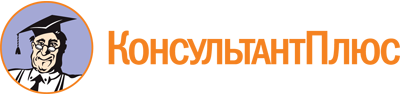 Постановление Правительства РК от 27.01.2020 N 26
(ред. от 23.03.2023)
"Об утверждении Порядка предоставления грантов в форме субсидий за счет средств республиканского бюджета Республики Коми в сфере средств массовой информации и признании утратившими силу некоторых постановлений Правительства Республики Коми"
(вместе с "Перечнем некоторых постановлений Правительства Республики Коми, признаваемых утратившими силу")Документ предоставлен КонсультантПлюс

www.consultant.ru

Дата сохранения: 17.06.2023
 Список изменяющих документов(в ред. Постановлений Правительства РК от 11.03.2020 N 87,от 09.09.2020 N 449, от 23.08.2021 N 403, от 25.10.2022 N 526,от 23.03.2023 N 136)Список изменяющих документов(в ред. Постановлений Правительства РК от 11.03.2020 N 87,от 09.09.2020 N 449, от 23.08.2021 N 403, от 25.10.2022 N 526,от 23.03.2023 N 136)Список изменяющих документов(в ред. Постановлений Правительства РК от 23.08.2021 N 403,от 23.03.2023 N 136)Список изменяющих документов(в ред. Постановления Правительства РК от 11.03.2020 N 87)